Сумська міська радаVІІ СКЛИКАННЯ               СЕСІЯРІШЕННЯвід                       2019 року №       -МРм. СумиРозглянувши звернення громадянина, надані документи, відповідно до протоколу засідання постійної комісії з питань архітектури, містобудування, регулювання земельних відносин, природокористування та екології Сумської міської ради від 18.04.2019 № 151, статей 12, 122 Земельного кодексу України, керуючись пунктом 34 частини першої статті 26 Закону України «Про місцеве самоврядування в Україні», Сумська міська рада  ВИРІШИЛА:Визнати таким, що втратив чинність, пункт 47 додатку № 119 до рішення виконавчого комітету Сумської міської Ради народних депутатів від 16.12.1993  № 723 «Про передачу в приватну власність земель» стосовно передачі в приватну власність Сіробабі Станіславу Павловичу земельної ділянки № 10, площею 0,0600 га за адресою: м. Суми, садівницьке товариство «Сумиагропроект» масиву «Олдиш-86» для садівництва у зв’язку неоформленням ним права власності на земельну ділянку та ураховуючи звернення Сіробаби С.П.Сумський міський голова                                                                   О.М. ЛисенкоВиконавець: Михайлик Т.О.Ініціатор розгляду питання - постійна комісія з питань архітектури, містобудування, регулювання земельних відносин, природокористування та екології Сумської міської радиПроект рішення підготовлено департаментом забезпечення ресурсних платежів Сумської міської ради.Доповідач – департамент забезпечення ресурсних платежів Сумської міської ради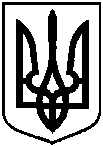 Проектоприлюднено «__»_________2019 р.Про часткову втрату чинності рішення виконавчого комітету Сумської міської Ради народних депутатів 16.12.1993 № 723 «Про передачу в приватну власність земель» 